Název článku – česky (styl Článek_název článku cz)Název článku – anglicky (styl Článek_název článku en)Jméno1 Příjmení1, Jméno2 Příjmení2 (styl Článek_autor, autory oddělujte čárkou.)Abstrakt: Česky – rozsah cca 10 řádků. Styl Článek_abstrakt czKlíčová slova: Česky – uveďte cca 5 klíčových slov. Styl Článek_klíčová slova czAbstract: Anglicky – rozsah cca 10 řádků. Styl Článek_abstrakt enKeywords: Anglicky – uveďte cca 5 klíčových slov. Styl Článek_klíčová slova enNadpis 1 (styl Článek_nadpis 1)Doporučená délka článku je maximálně deset stránek.Použijte nastavený vzhled stránky: velikost papíru A4 na výšku, všechny okraje 2,5 cm, u hřbetu 0 cm, záhlaví a zápatí 1,5 cm.Nadpis 2 (styl Článek_nadpis 2)Využijte hierarchickou strukturu článku. Použijte maximálně tři úrovně. Pro titulky první až třetí úrovně použijte styly Článek_nadpis 1, Článek_nadpis 2 a Článek_nadpis 3. Nadpis 3 (styl Článek_nadpis 3)Pro standardní text odstavců používejte styl Článek_text. V článku nepoužívejte hypertextové odkazy. Nepoužívejte záhlaví a zápatí a neměňte jejich styl a nastavení. Nepoužívejte vaše vlastní číslování stránek. Číslování stránek bude provedeno později při dokončování sborníku.Pro odrážkový seznam použijte styl Článek_odrážkový seznam:odrážka 1,odrážka 2.Pro číslovaný seznam použijte styl Článek_číslovaný seznam:odrážka číslo 1,odrážka číslo 2.Vkládáte-li do článku obrázky, použijte styl Článek_obr pro obrázek a styl Článek_obr-popis pro popis obrázku.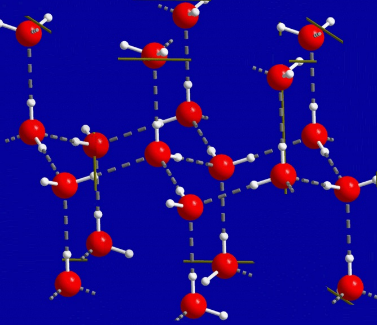 Obr. 1: Příklad obrázku.Vkládáte-li do článku tabulky, použijte styl Článek_tab-popis pro popis tabulky. V tabulce použijte pro hlavičku řádků styl Článek_tab hlavička řádků, pro hlavičku sloupců styl Článek_tab hlavička sloupců a pro text tabulky styl Článek_tab vlevo, Článek_tab střed a Článek_tab vpravo.Tab. 1: Příklad tabulky.Pro nadpis „Použité zdroje“ použijte styl Článek_literatura pro titulek, zatímco pro položky v soupise použité literatury použijte styl Článek_soupis. Bibliografické citace zpracujte podle normy ČSN ISO 690 (2011), forma jméno-datum. Využijte příkladů uvedených v (Biernátová, 2011) a (Krčál, 2013). Vygenerujte si snadno citaci pomocí generátoru citací (Gajda, 2012). Položky soupisu jsou uspořádány abecedně.V ukázce jsou uvedeny zdroje zabývající se bibliografickými citacemi:Použité zdrojeBIERNÁTOVÁ, Olga a Jan SKŮPA, 2011. Bibliografické odkazy a citace dokumentů 
[online]. Brno [cit. 2011-10-18]. Dostupné z: http://www.citace.com/soubory/csniso690-interpretace.pdfČSN ISO 690, 2011. Informace a dokumentace – Pravidla pro bibliografické odkazy a citace informačních zdrojů. Praha: Úřad pro technickou normalizaci, metrologii a státní zkušebnictví.GAJDA, Miroslav a Martin KRČÁL, 2012. Generátor citací Citace.com – vytvořte si citaci. Citace.com [online]. © 2011–2012 [cit. 2013-11-12]. Dostupné z: http://generator.citace.com/KRČÁL, Martin, 2013. Citace.com – naučte se citovat. Citace.com: citovat je snadné [online]. © 2004–2013 [cit. 2013-11-12]. Dostupné z: http://www.citace.com/Jméno1 Příjmení1 (včetně titulů)   			Styl Článek_kontakt 1Název pracoviště					Styl Článek_kontaktAdresa pracoviště (ulice, číslo, PSČ, místo, stát)	Styl Článek_kontaktE-mail: xxx@xxx					Styl Článek_kontaktTelefon: +420 xxx xxx xxx				Styl Článek_kontaktJméno2 Příjmení2 (včetně titulů) 			Styl Článek_kontakt 1Název pracoviště 					Styl Článek_kontaktAdresa pracoviště (ulice, číslo, PSČ, místo, stát) 	Styl Článek_kontaktE-mail: xxx@xxx 					Styl Článek_kontaktTelefon: +420 xxx xxx xxx 				Styl Článek_kontaktHlavička řádkůHlavička sloupcůHlavička sloupcůHlavička řádkůText tabulkyText tabulkyHlavička řádkůText tabulkyText tabulky